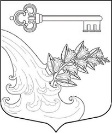 АДМИНИСТРАЦИЯ УЛЬЯНОВСКОГО ГОРОДСКОГО ПОСЕЛЕНИЯ ТОСНЕНСКОГО РАЙОНА ЛЕНИНГРАДСКОЙ ОБЛАСТИПОСТАНОВЛЕНИЕ 12.12.2019                                                                                                        № 831О порядке внесения проектов муниципальных правовых актов в администрацию Ульяновского городского поселения Тосненского района Ленинградской области В соответствии со статьей 46 Федерального закона от 06.10.2003       № 131-ФЗ «Об общих принципах организации местного самоуправления в Российской Федерации», Федеральным законом от 17.07.2009 № 172-ФЗ «Об антикоррупционной экспертизе нормативных правовых актов и проектов нормативных правовых актов», Уставом Ульяновского городского поселения Тосненского района Ленинградской области, в целях урегулирования процедуры внесения проектов муниципальных правовых актов (далее - проектов), установления единых к ним требований. ПОСТАНОВЛЯЮ:Принять порядок внесения проектов муниципальных правовых актов в администрацию Ульяновского городского поселения Тосненского района Ленинградской области (Приложение 1).Опубликовать настоящее постановление в сетевом издании «ЛЕНОБЛИНФОРМ» и разместить на официальном сайте администрации в информационно-телекоммуникационной сети «Интернет».Постановление вступает в силу после его официального опубликования.Контроль за исполнением настоящего постановления оставляю за собой. Глава администрации                                                             К.И. Камалетдинов   УТВЕРЖДЕН постановлением администрации Ульяновского городского поселения Тосненского района Ленинградской области от 12.12.2019 № 831(Приложение 1)ПОРЯДОКвнесения проектов муниципальных правовых актов в администрацию Ульяновского городского поселения Тосненского района Ленинградской областиОбщие положенияНастоящий порядок (далее Порядок) определяет процедуру внесения в администрацию Ульяновского городского поселения Тосненского района Ленинградской области (далее - Администрация) проектов муниципальных правовых актов, а также перечень и форму прилагаемых к ним документов лицами, определенными Порядком.Порядок распространяет свое действие на отношения, связанные с внесением проектов правовых актов в рамках полномочий Администрации, носящих нормативный характер, то есть имеющих нормы (правил поведения), обязательных для неопределенного круга лиц, рассчитанных на неоднократное применение, направленных на урегулирование общественных отношений либо на изменение или прекращение существующих правоотношений. Муниципальные нормативные правовые акты принимаются Администрацией в форме постановлений по вопросам местного значения и вопросам, связанным с осуществлением отдельных государственных полномочий, переданных органам местного самоуправления федеральными законами и законами субъектов Российской Федерации. 2. Требования к оформлению проектов2.1. Проект может состоять из основного текста и приложений в виде таблиц, графиков, схем. В случае если проект состоит из основного текста и приложений, в тексте должны быть ссылки на приложения.2.2. Проект Администрации готовится по форме, согласно Приложению к Порядку.3. Внесение и рассмотрение проектов 3.1. Проекты и документы к нему направляются сопроводительным письмом главе Администрации субъектами правотворческой инициативы, установленными Уставом Ульяновского городского поселения Тосненского района Ленинградской области в электронном виде и на печатном носителе.3.2. К проекту нормативного правового акта прилагаются следующие документы: а) пояснительная записка, в которой обосновывается необходимость его принятия, а также правовые основания принятия проекта; б) финансово-экономическое обоснование, прогноз социально-экономических и иных последствий его принятия (если принятие проекта повлечет расходы из местного бюджета); в) справка о состоянии законодательства в сфере нормативного регулирования;г) перечень муниципальных правовых актов, которые в связи с принятием предлагаемого проекта должны быть изменены, признаны утратившими силу или вновь разработаны.Помимо вышеназванных документов инициатором проекта могу быть представлены другие документы, которые, по мнению разработчиков проекта необходимы для обоснования вносимого проекта. 3.3. Глава Администрации Ульяновского городского поселения Тосненского района Ленинградской области возвращает проект инициатору в том случае, если он внесен с нарушением настоящего Порядка.3.4. Глава Администрации Ульяновского городского поселения Тосненского района Ленинградской области рассматривает проект в срок, не позднее 20 дней со дня его поступления.По итогам рассмотрения проекта глава Администрации Ульяновского городского поселения Тосненского района Ленинградской области принимает одно из следующих решений:- о принятии в предложенной редакции,- о принятии с корректировками,- об отказе в принятии.3.5. Глава Администрации Ульяновского городского поселения Тосненского района Ленинградской области организует представление в прокуратуру каждого проекта не менее чем за 7 рабочих дней до принятия (издания) нормативного правового акта по электронной почте, либо на бумажном носителе для проведения правовой ревизии.3.6. О результатах рассмотрения проекта глава Администрации Ульяновского городского поселения Тосненского района Ленинградской области уведомляет инициатора проекта в срок не позднее 10 дней после принятия соответствующего нормативного правового акта.УТВЕРЖДЕН постановлением администрации Ульяновского городского поселения Тосненского района Ленинградской области от 12.12.2019 № 871(Приложение 2)ОбразецПроект вносит(наименованиеинициатора)АДМИНИСТРАЦИЯУЛЬЯНОВСКОГО ГОРОДСКОГО ПОСЕЛЕНИЯ ТОСНЕНСКОГО РАЙОНА ЛЕНИНГРАДСКОЙ ОБЛАСТИПОСТАНОВЛЕНИЕ Дд.мм.гг. 								              № __________НаименованиеПравовое обоснование принятия нормативного правового акта, его цели и задачи,ПОСТАНОВИЛ:1. 1.1.2.2.1.3. Постановление подлежит опубликованию в сетевом издании «ЛЕНОБЛИНФОРМ» и размещению на официальном сайте администрации в информационно-телекоммуникационной сети «Интернет».4. Постановление вступает в силу после его официального опубликования.Глава администрации						       _________________